INDIRA GANDHI NATIONAL COLLEGE, LADWACAREER GUIDANCE CELLOne-day seminar on ‘How to Prepare For JAM (Joint Admission Test for M.Sc Programmes) Examinations’DATED: 14.11.2022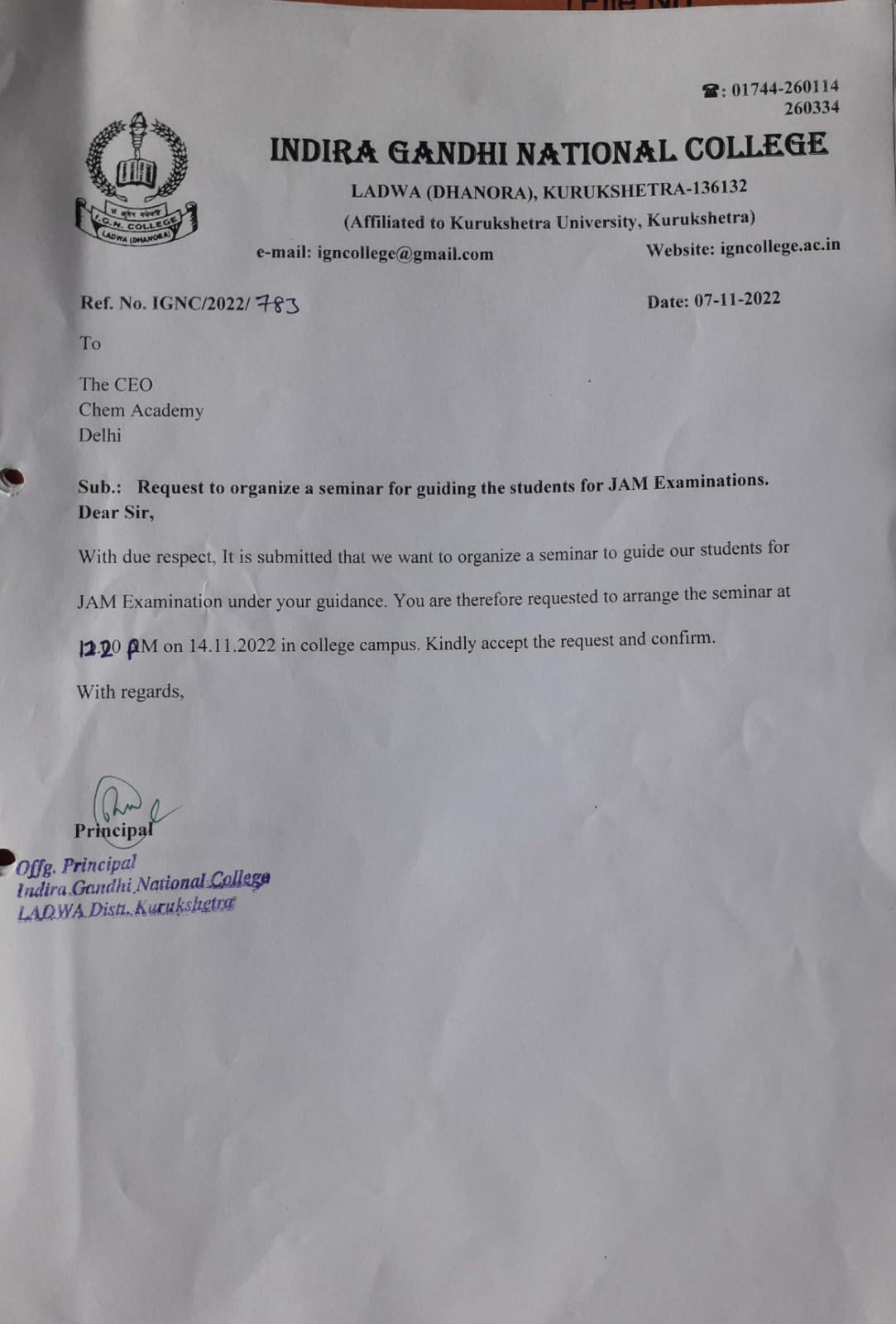 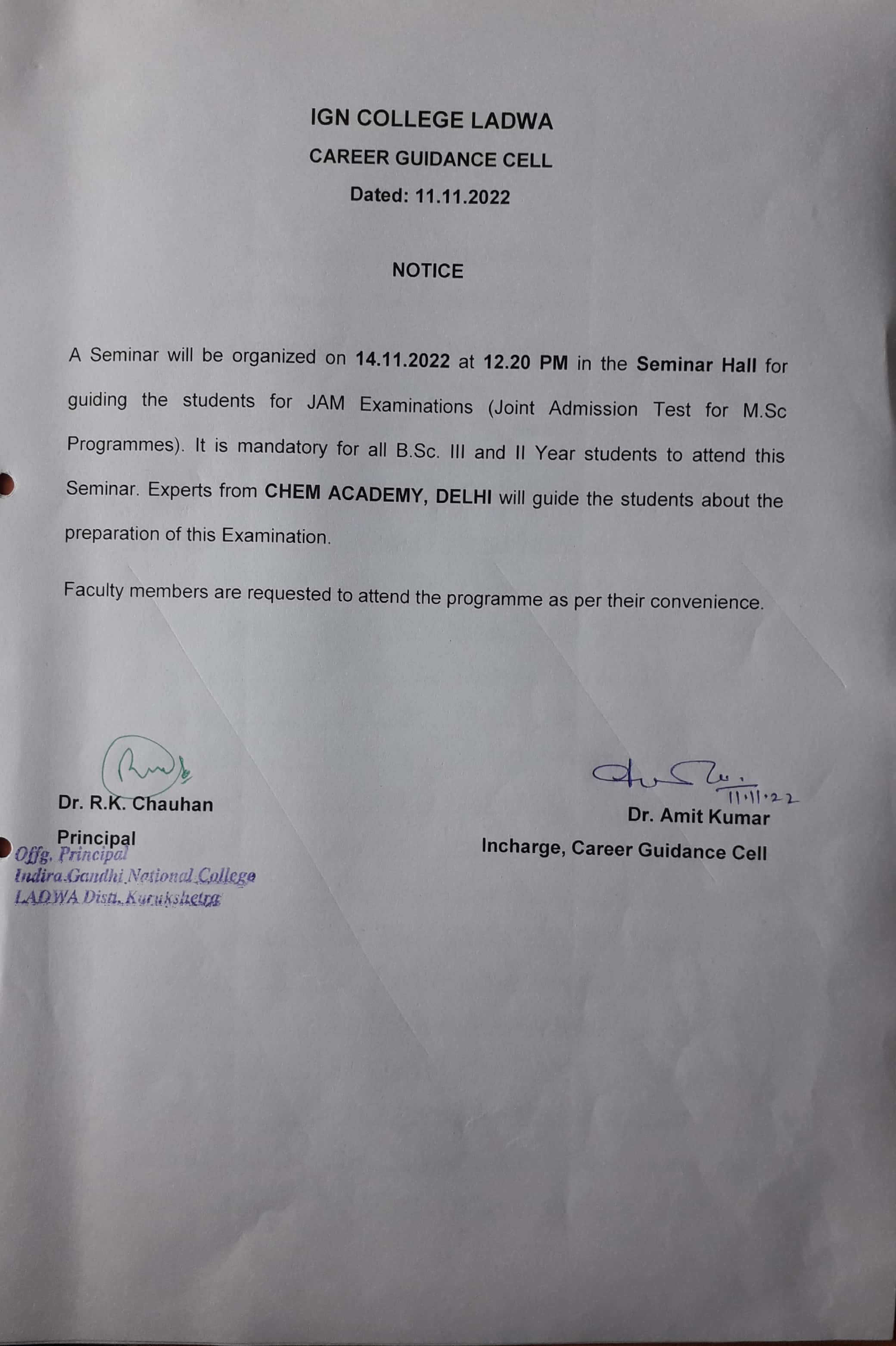 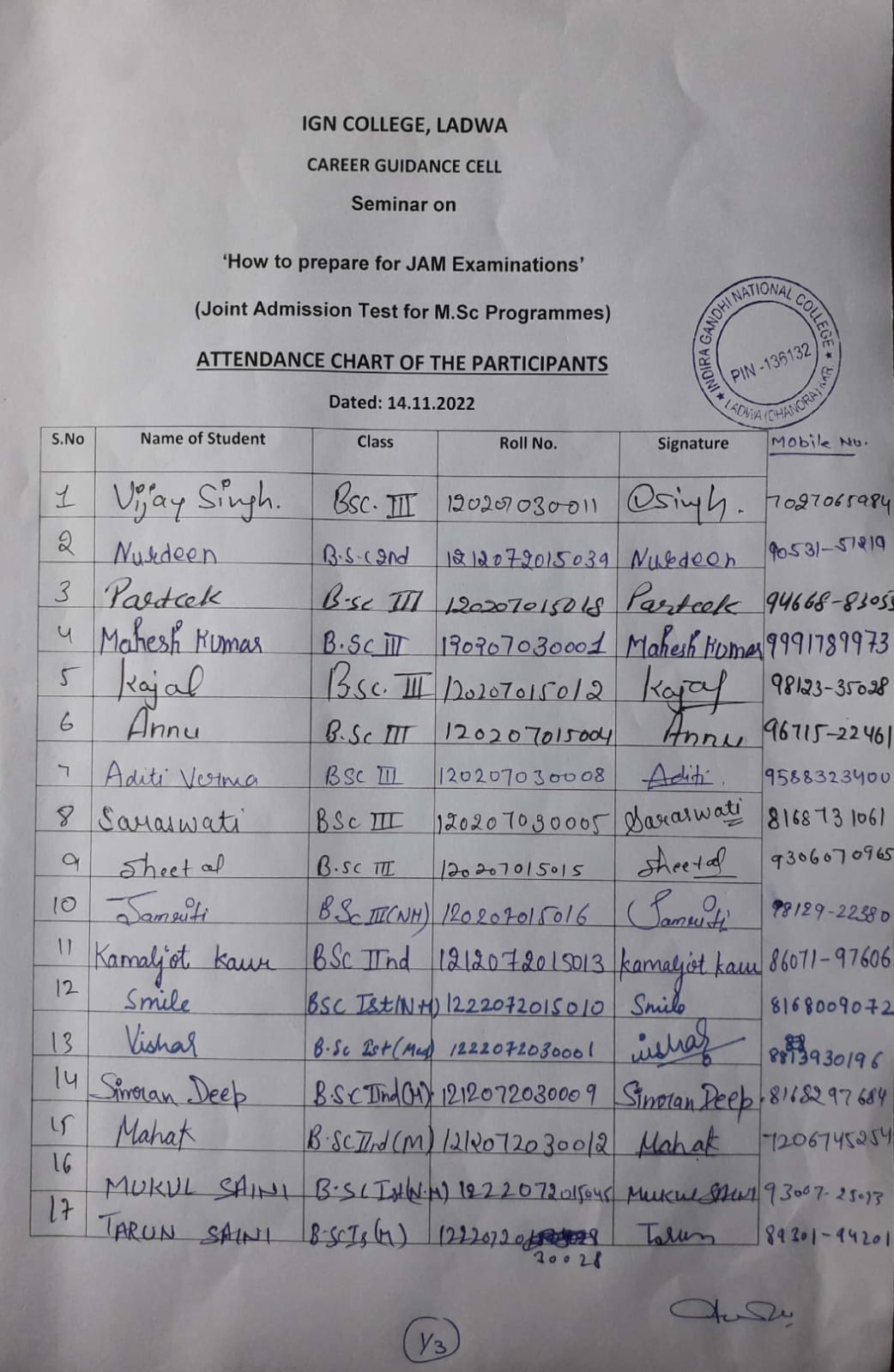 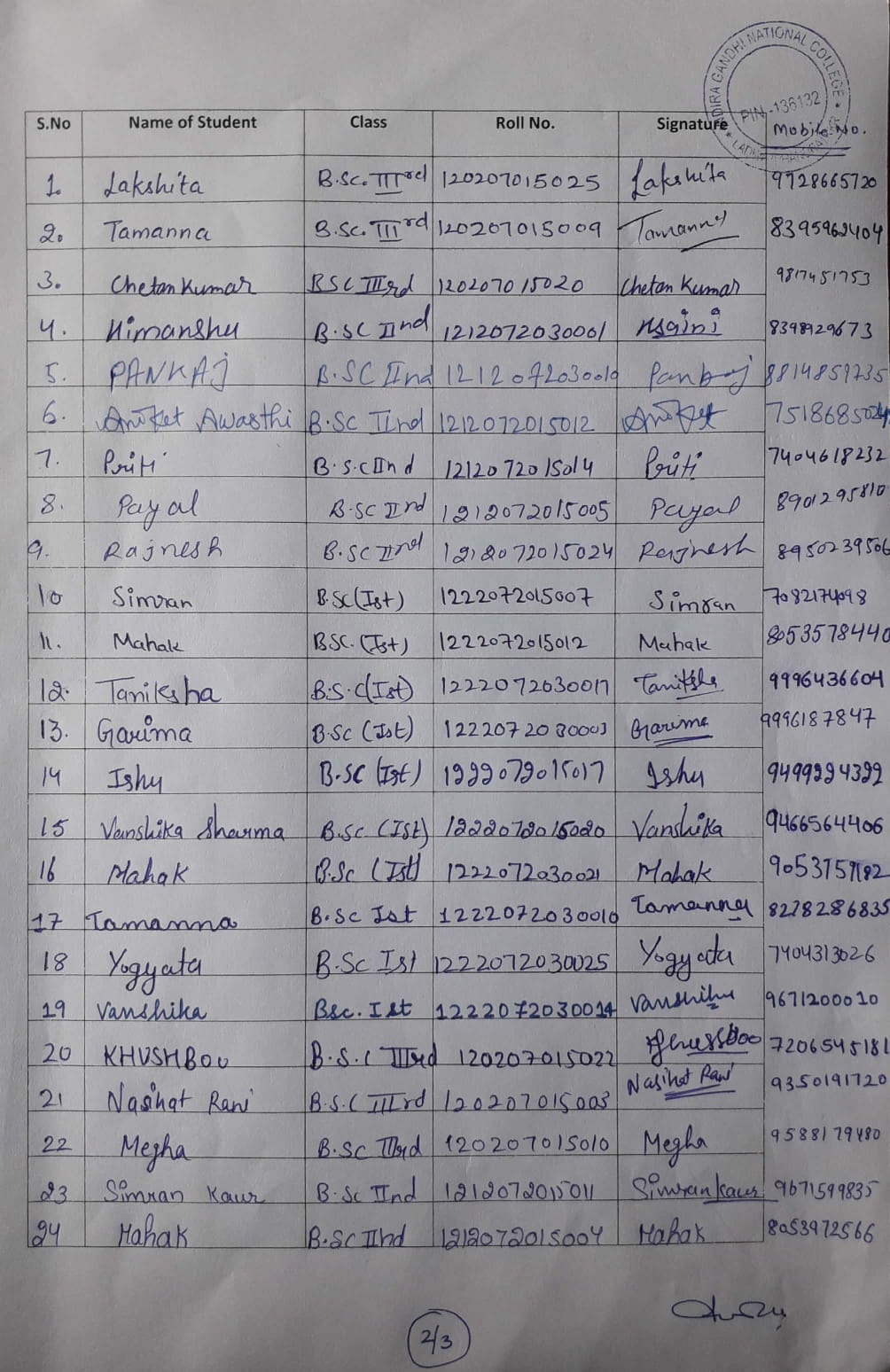 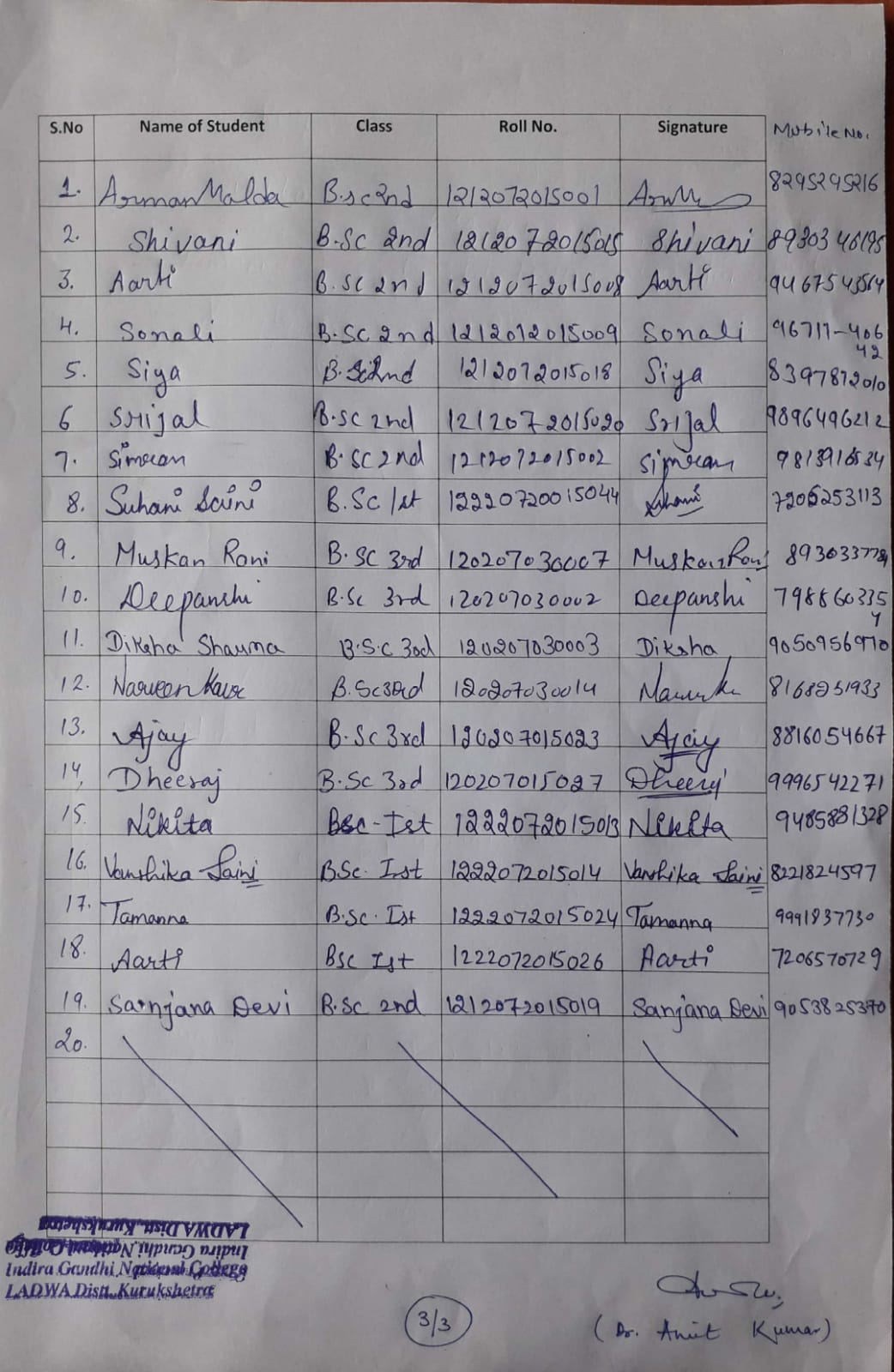 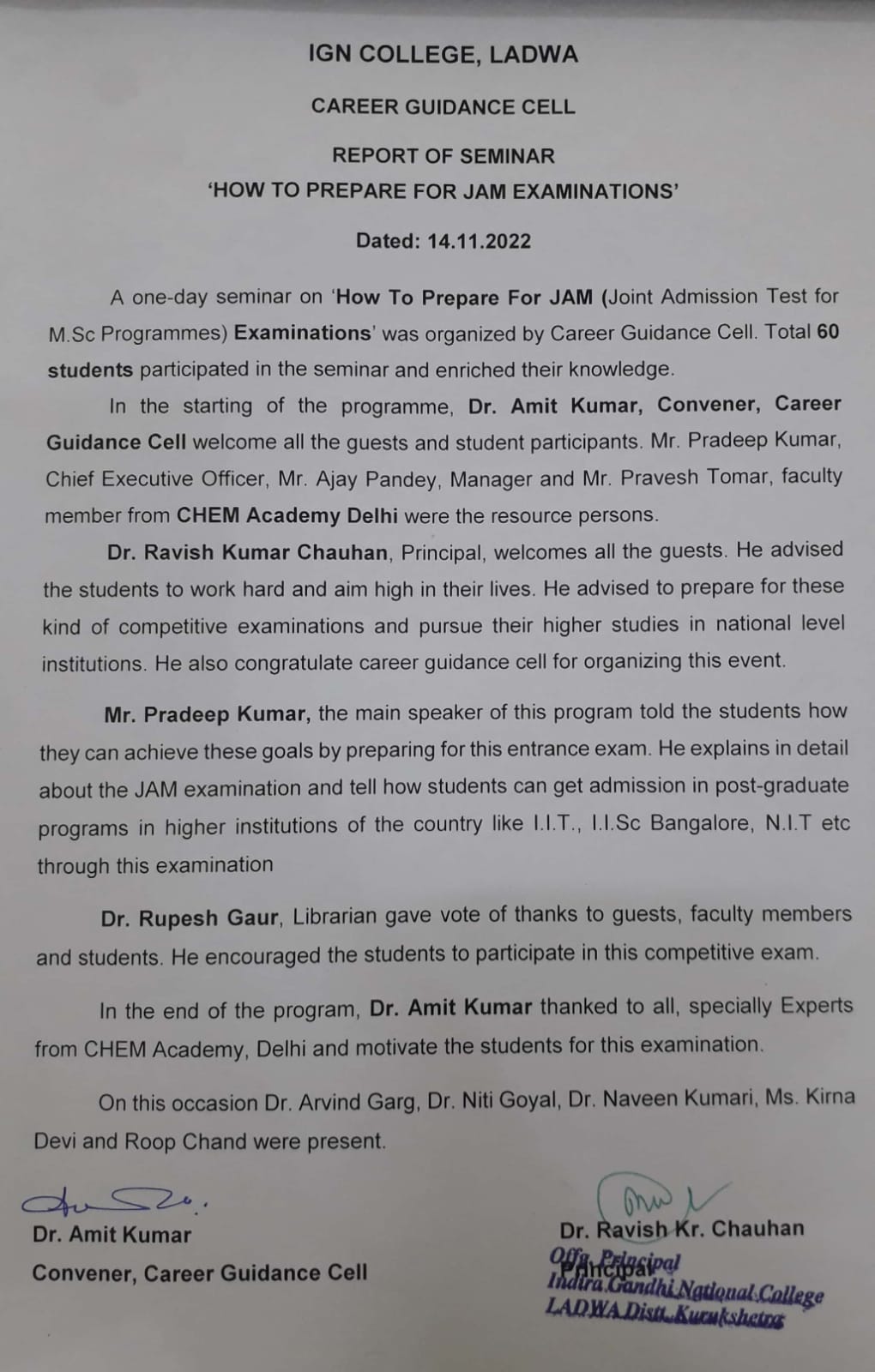 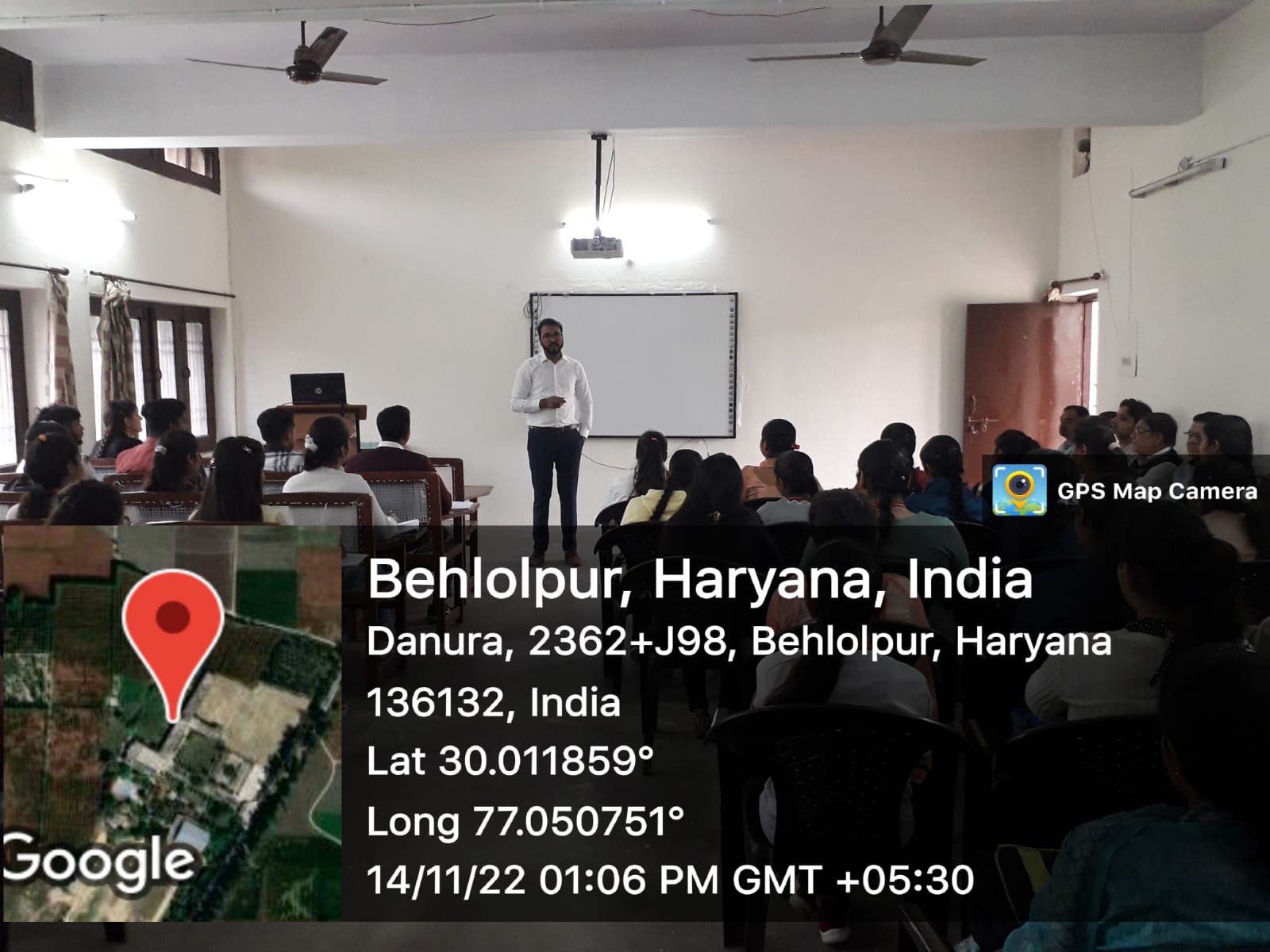 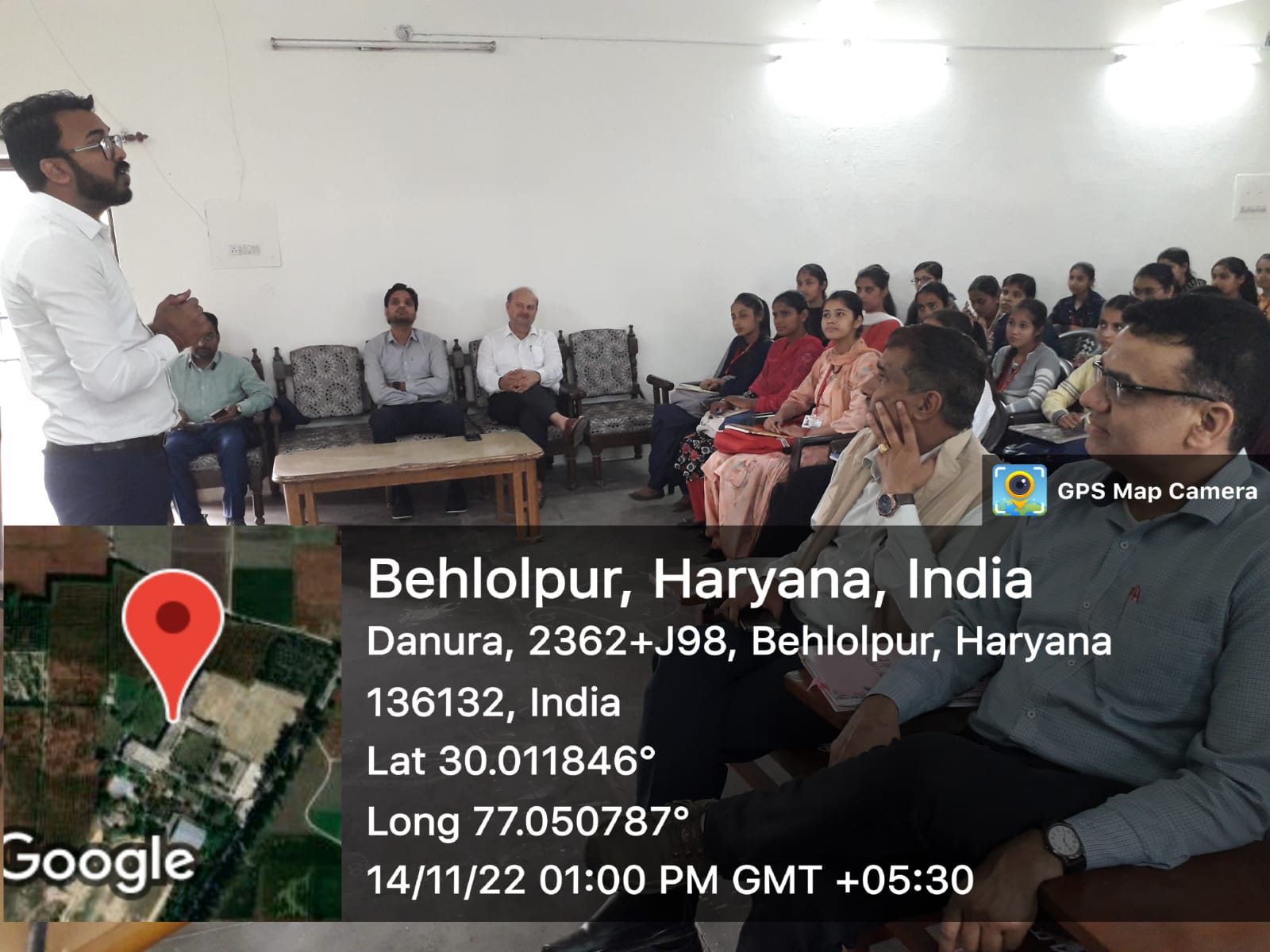 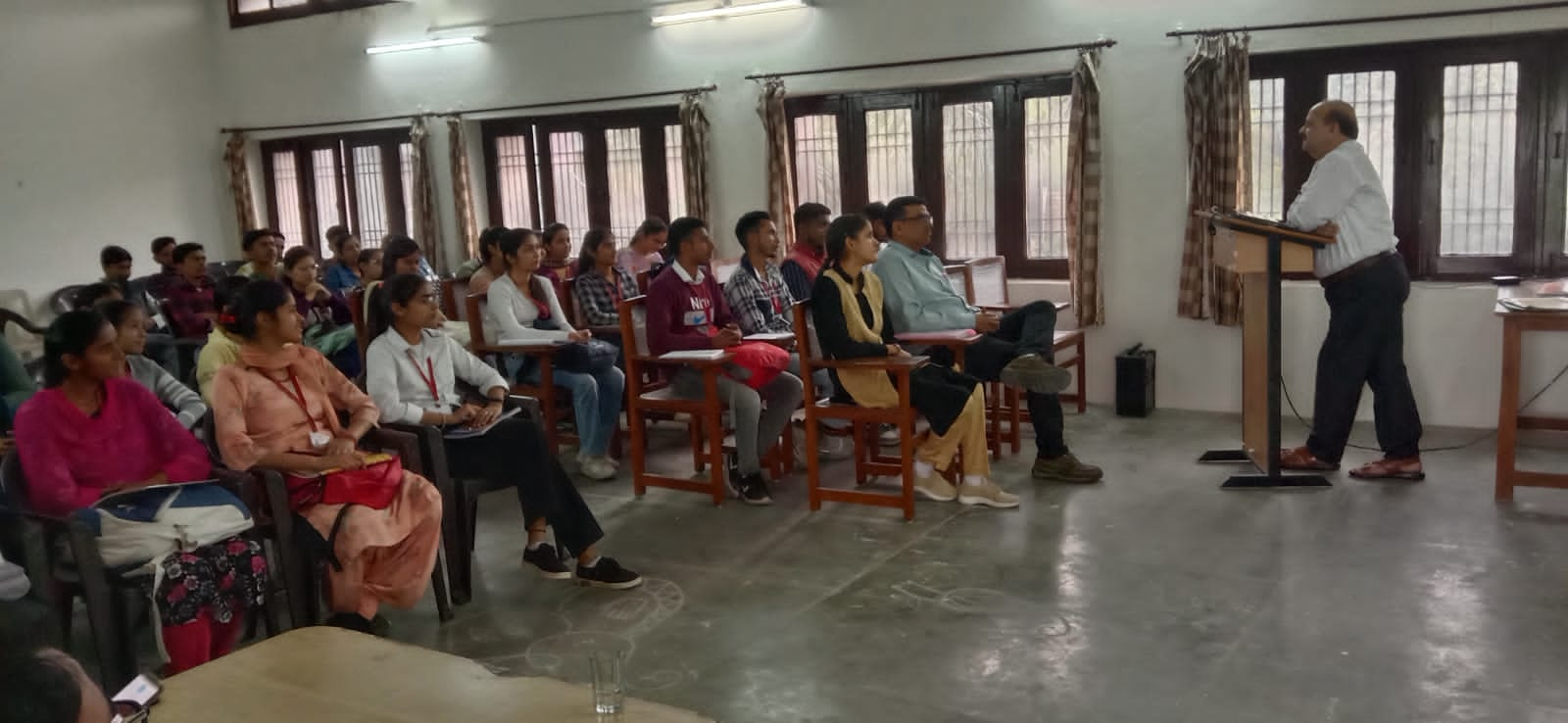 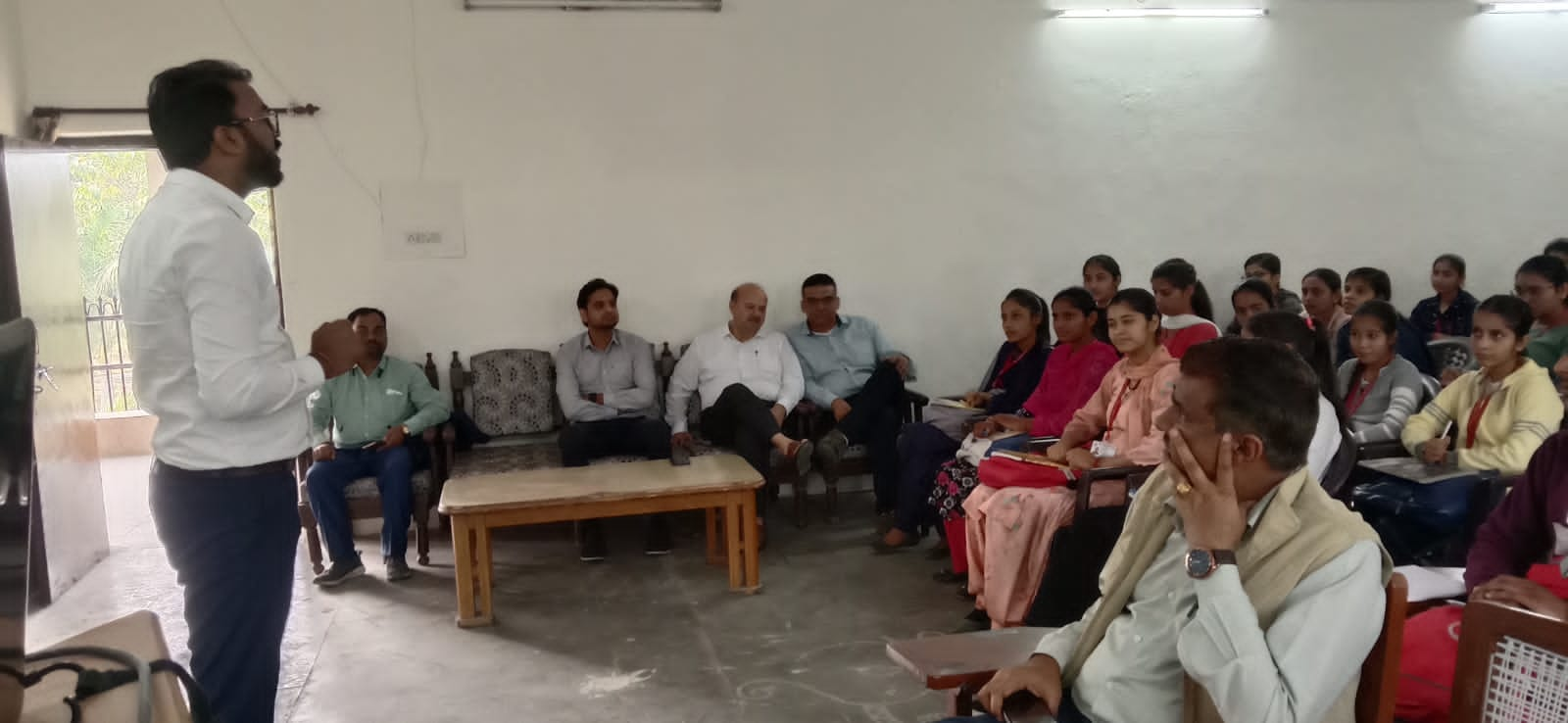 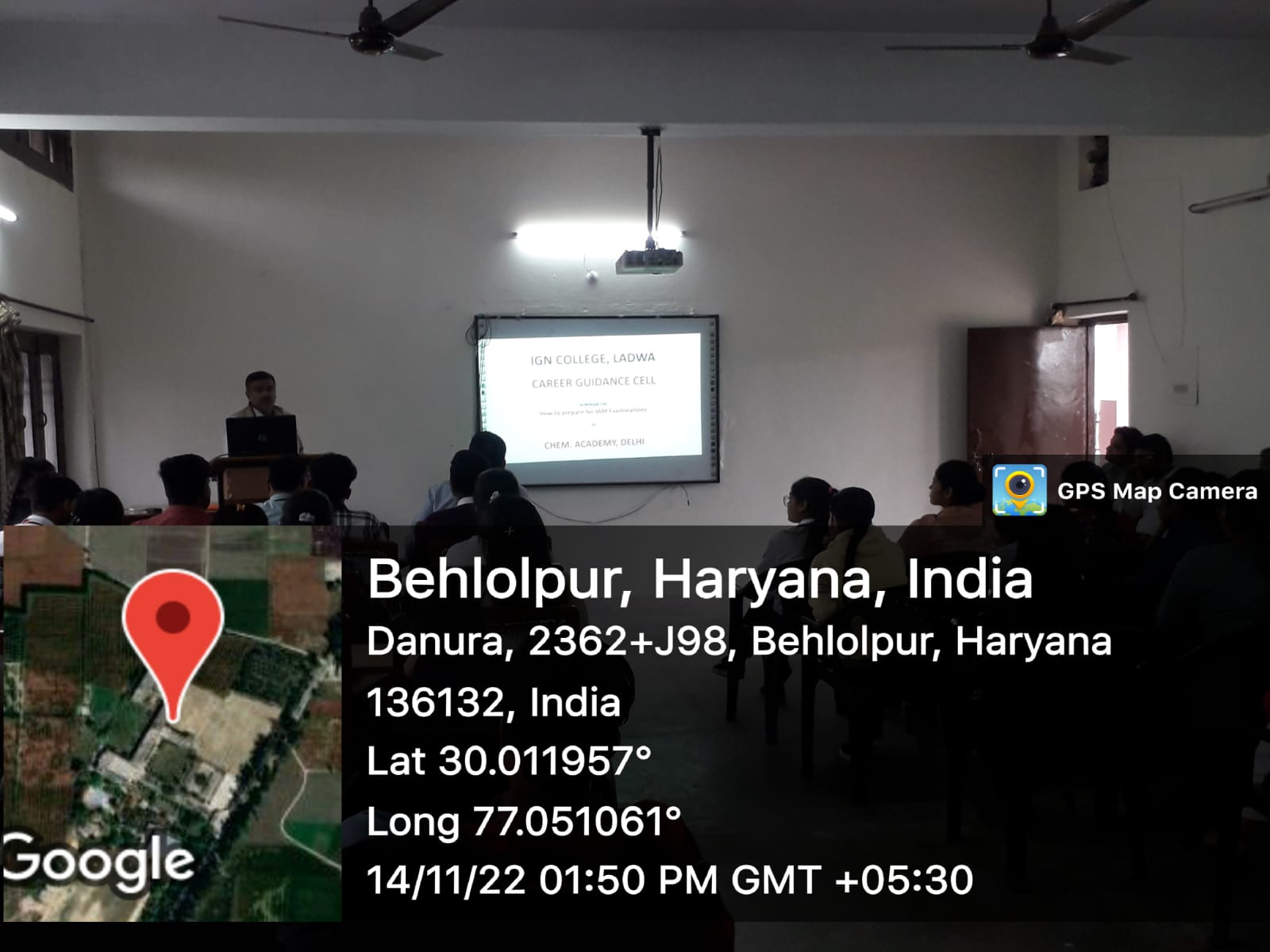 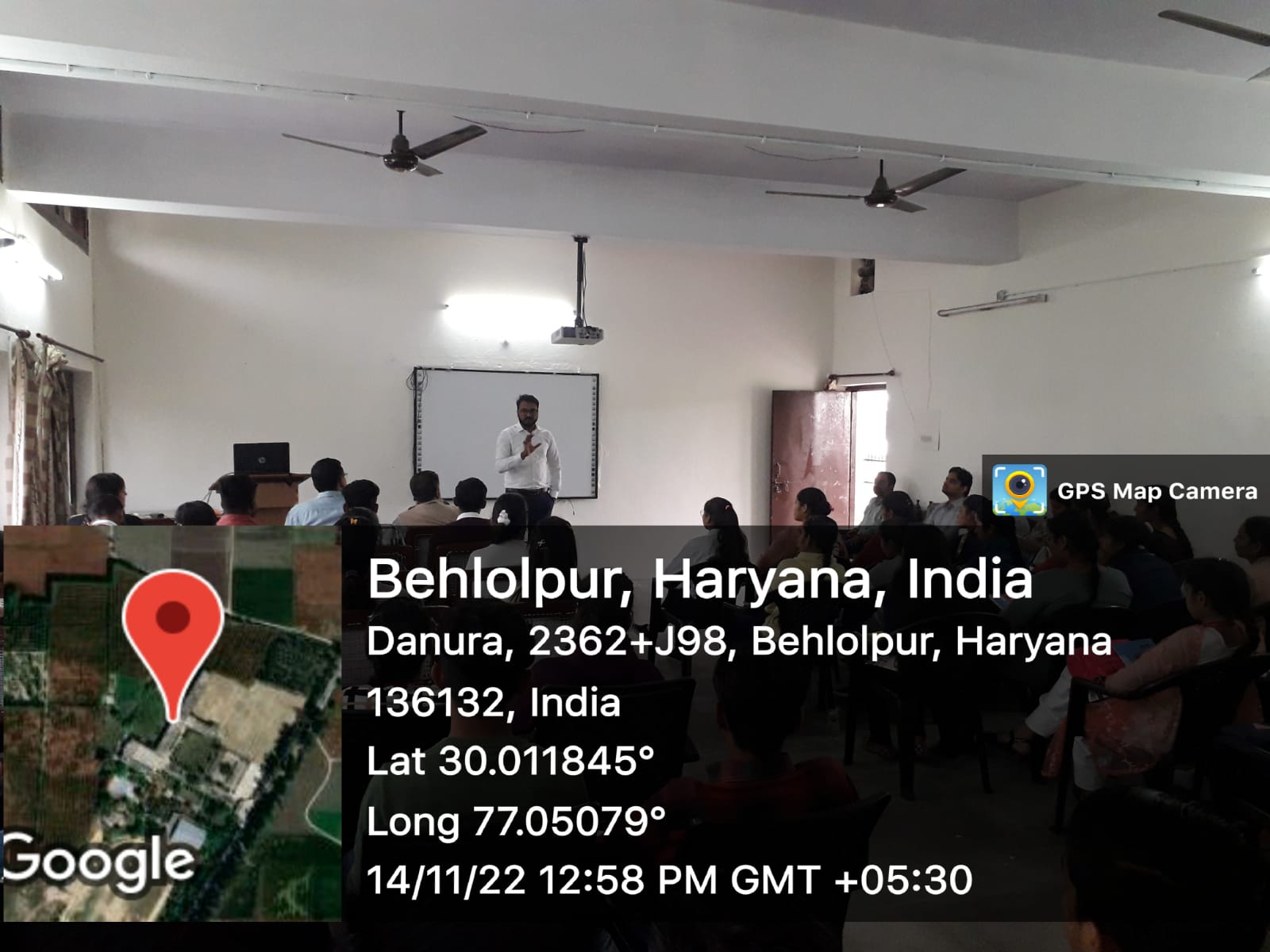 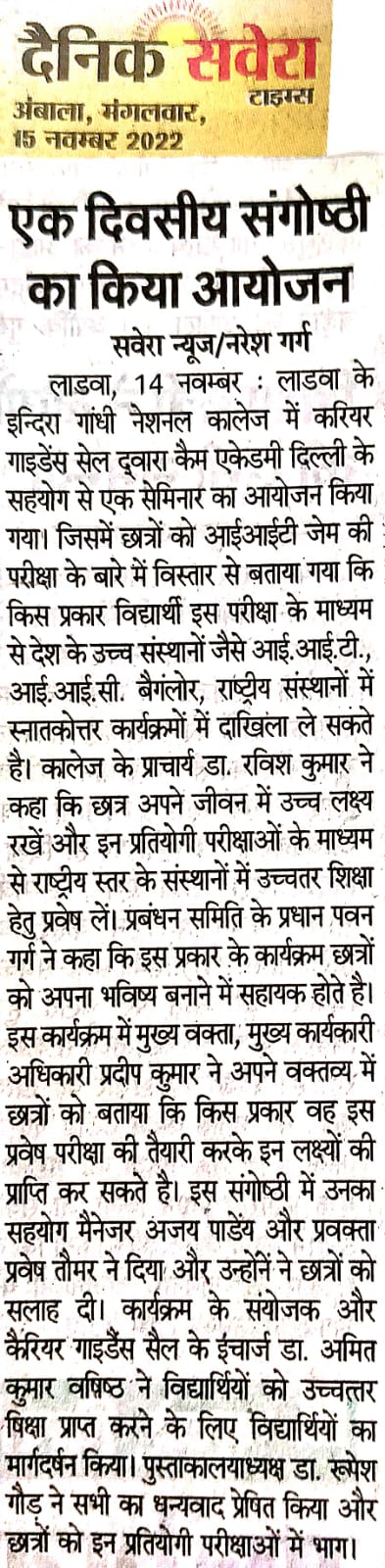 